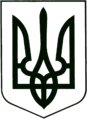 УКРАЇНА
МОГИЛІВ-ПОДІЛЬСЬКА МІСЬКА РАДА
ВІННИЦЬКОЇ ОБЛАСТІВИКОНАВЧИЙ КОМІТЕТ                                                           РІШЕННЯ №154Від 27 червня 2024 року                                              м. Могилів-ПодільськийПро звіт поліцейських офіцерів громади Могилів-Подільського районного відділу поліції Головного управління національної поліції у Вінницькій області  Івана Кушніра, Миколи Пшеничного, Сергія Палиги та Анатолія Паламарчука про забезпечення законності та правопорядку на території населених пунктів Могилів-Подільської міської територіальної громади за І півріччя 2024 рокуКеруючись Законом України «Про місцеве самоврядування в Україні», відповідно до Закону України «Про Національну поліцію», наказу МВС України від 28.07.2017 №650 «Про затвердження Інструкції з організації діяльності дільничних офіцерів поліції та поліцейських офіцерів громад», заслухавши звіт поліцейських офіцерів Могилів-Подільської міської територіальної громади та розглянувши подані матеріали до нього щодо забезпечення законності та правопорядку на території населених пунктів громади, - виконавчий комітет міської ради ВИРІШИВ:  1. Звіт поліцейських офіцерів громади Могилів-Подільського районного відділу поліції Головного управління національної поліції у Вінницькій області Івана Кушніра, Миколи Пшеничного, Сергія Палиги та Анатолія Паламарчука за І півріччя 2024 року про забезпечення законності та правопорядку на території населених пунктів Могилів-Подільської міської територіальної громади взяти до відома.  2. Рекомендувати поліцейським офіцерам громади:   2.1. Продовжити забезпечення ефективного реагування на заяви, звернення громадян, установ та підприємств, вживання заходів на підвищення  результативності роботи по їх вирішенню.                                                               2.2. Збільшити профілактичні заходи, спрямовані на дотримання законодавства у сфері безпеки дорожнього руху.   2.3. Проводити профілактичну роботу з учнями загальноосвітніх закладів та молоддю населених пунктів громади, внутрішньо переміщеними особами, сім’ями, які опинились у складних життєвих обставинах. 3. Контроль за виконанням даного рішення покласти на першого заступника міського голови Безмещука П.О.       Міський голова                                                         Геннадій ГЛУХМАНЮК